The application form and fill pattern are included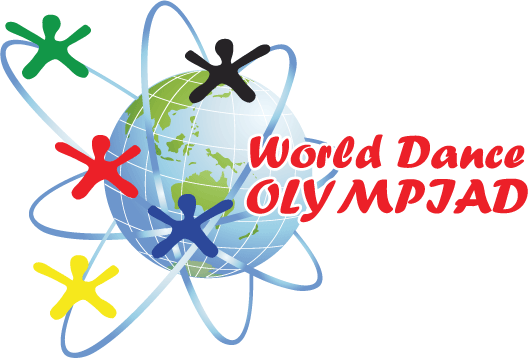 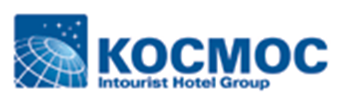 SPECIAL OFFERS ON ACCOMMODATION OF PARTICIPANTSXVI WORLD DANCE OLYMPIADS  IN THE HOTEL «Cosmos» 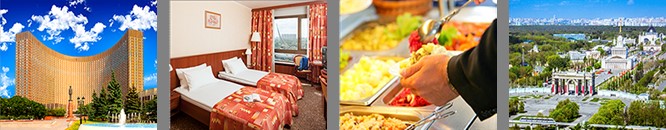  Location: Prospekt Mira d.150The nearest metro station: VDNH - 500 m, 15 minutes to the center of MoscowSpectacular views from the rooms to the Ostankino TV Tower, the Cosmonautics Museum, VDNH, the Museum Complex "Rabochy and Kolhoznitsa"SPECIAL OFFER:(Price is per room + breakfast)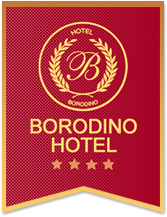 SPECIAL OFFERS ON ACCOMMODATION OF PARTICIPANTSXVI WORLD DANCE OLYMPIADS  IN THE HOTEL «borodino»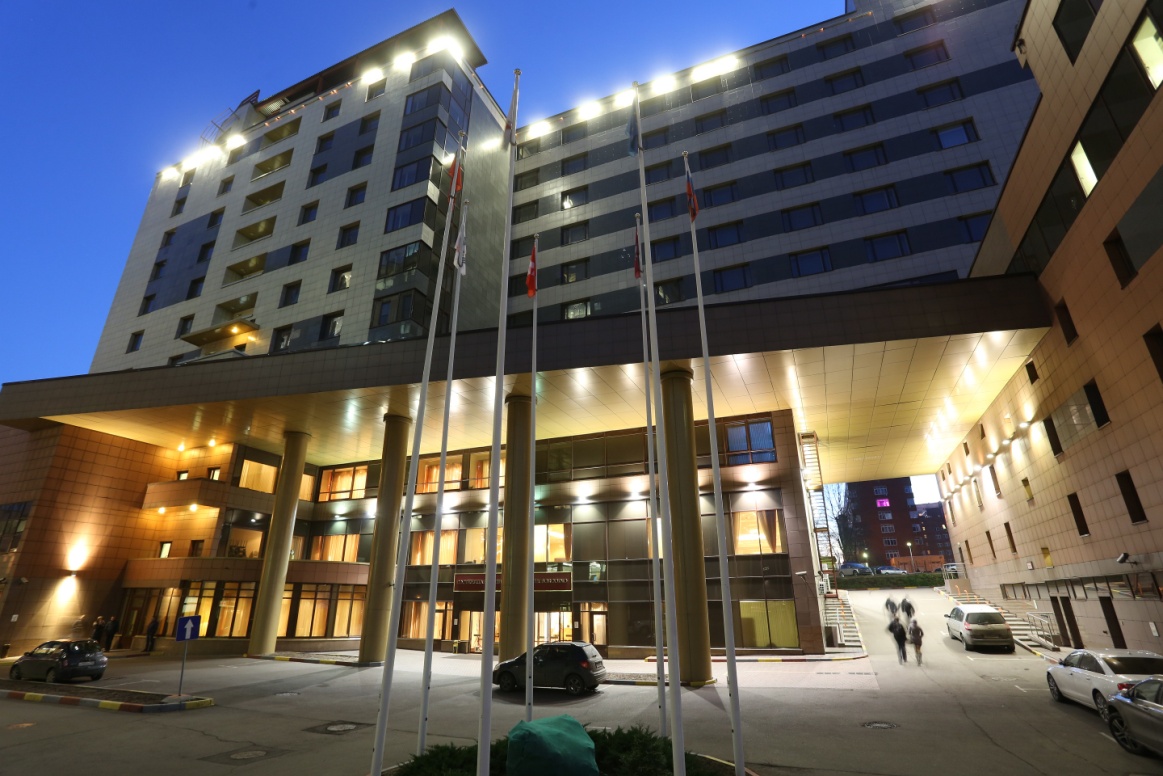 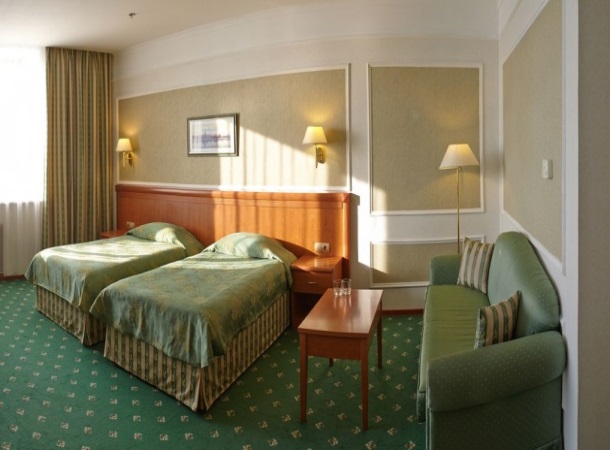 Location Rusakovskaya st. 13 ,5Metro station    SokolnikiSPECIAL OFFER:(Price is per room + breakfast)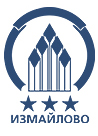 Special offers on accommodation of participantsXVI WORLD DANCE OLYMPIADS  in the hotel «IZMAYLOVO"» (GAMMA BILD.)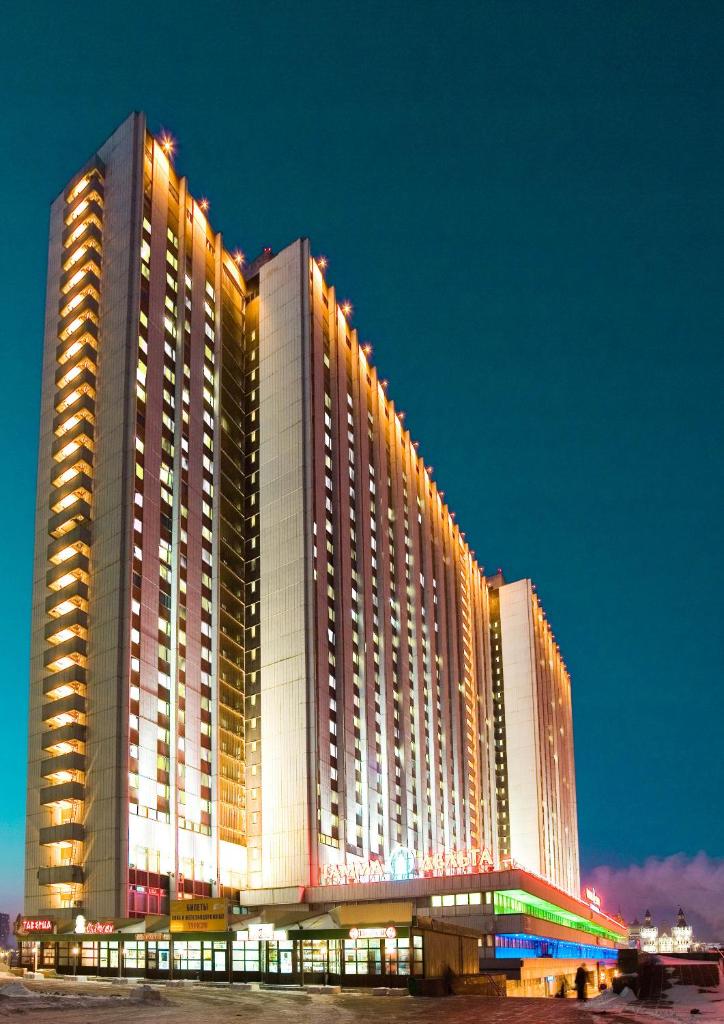 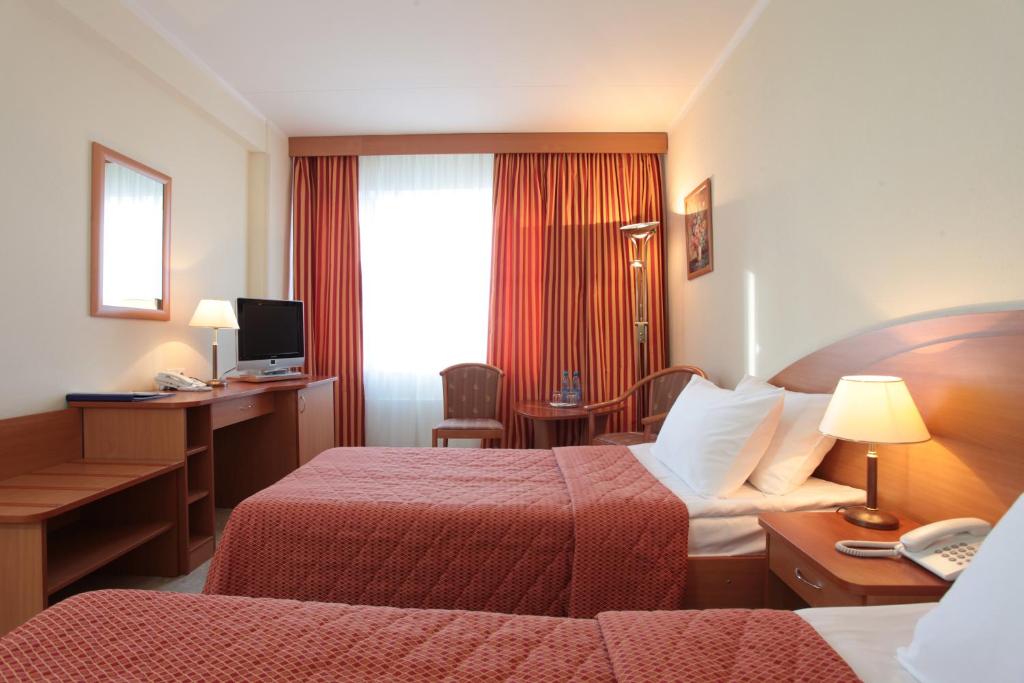 Location:  Izmailovskoe Shosse 71,  Moscow,Metro Station  PartizanskayaSPECIAL OFFER:(Price is per room with breakfast/ without breakfast)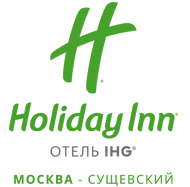 Special offers on accommodation of participantsXVI WORLD DANCE OLYMPIADS  in the hotel «holiday inn  Suschevsky» 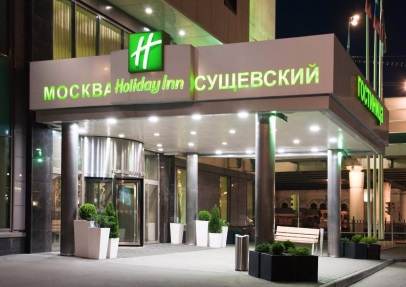 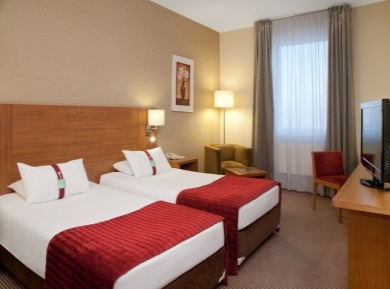 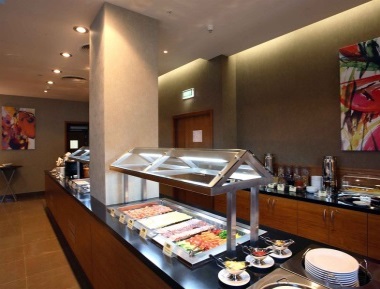 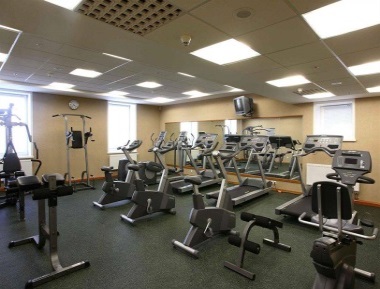 Location:  Suschevsky Val 74, MoscowMetro Station  Rizhskaya – 700 м,  5 km to Red SquareSPECIAL OFFER:(Price is per room with breakfast)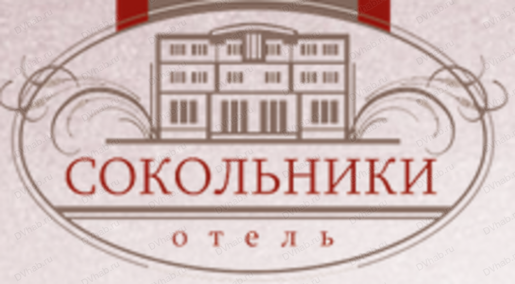 Special offers on accommodation of participantsXVI WORLD DANCE OLYMPIADS  in the hotel «sokolniki»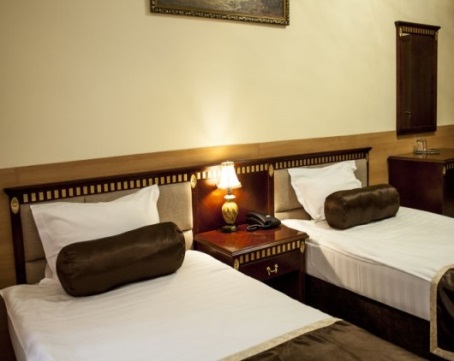 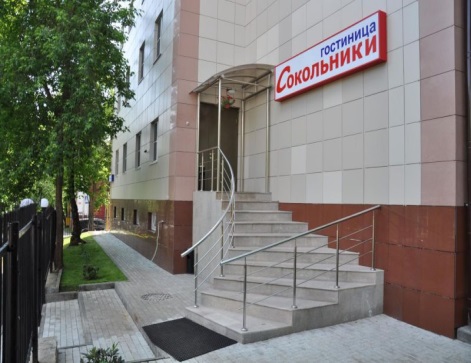 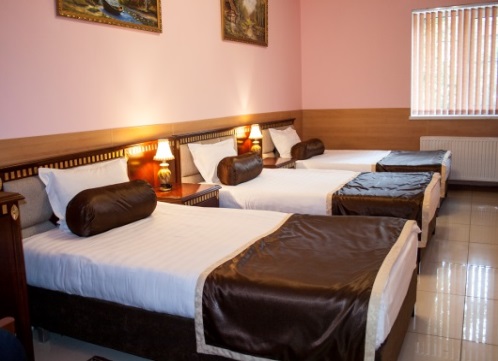 Location:   1st Boevskaya Str. 6,  MoscowMetro Station  SokolnikiSPECIAL OFFER:(Price is per room + breakfast)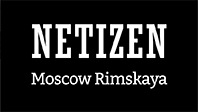 Special offers on accommodation of participantsXVI WORLD DANCE OLYMPIADS  in the hotel « NETIZEN HOTEL/HOSTEL »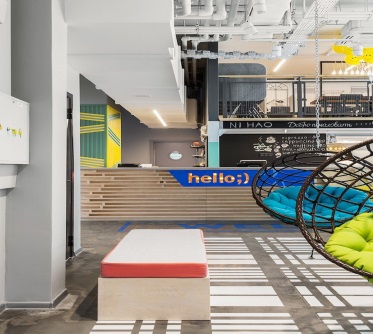 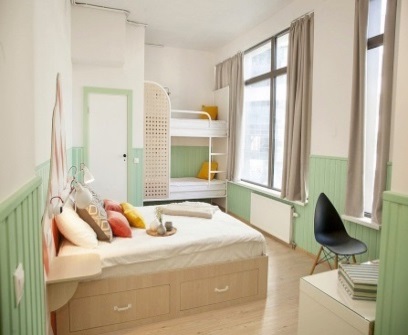 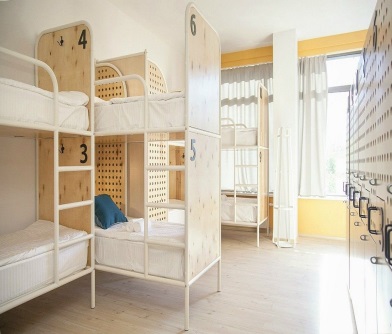 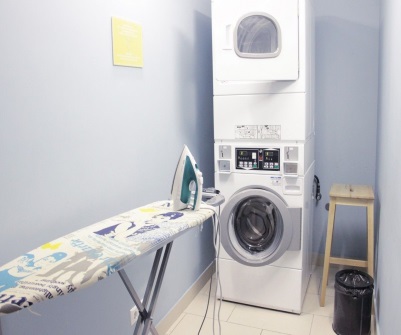 Location:   Boulevard of Enthusiasts, 2,  Moscow.If you are travelling by car or ordering a taxi use address 7 Mezhdunarodnaya for convenienceMetro Station  RimskayaSPECIAL OFFER:(Price is per room)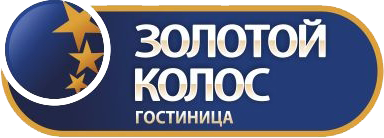 Special offers on accommodation of participantsXVI WORLD DANCE OLYMPIADS  in the hotel «ZOLOTOY KOLOS»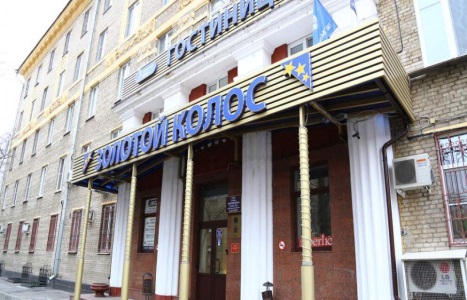 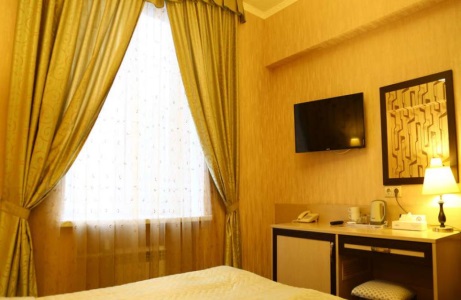 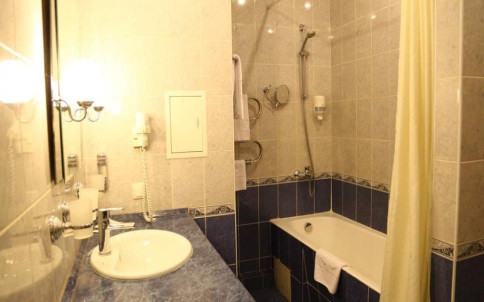              Location:   15 Yaroslavskaya St., Building 3,  Moscow            Metro Station  “VDNKh” (on the orange line)SPECIAL OFFER:(Price is per room + breakfast)Special offers on accommodation of participantsXVI WORLD DANCE OLYMPIADS  in the mini-hotel «numera»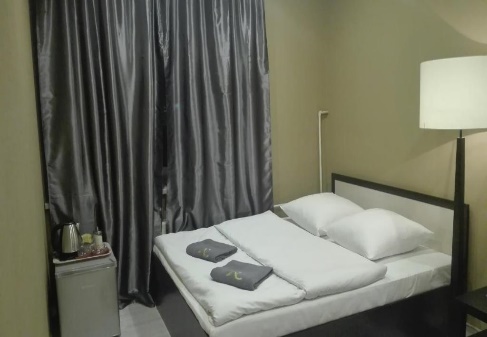 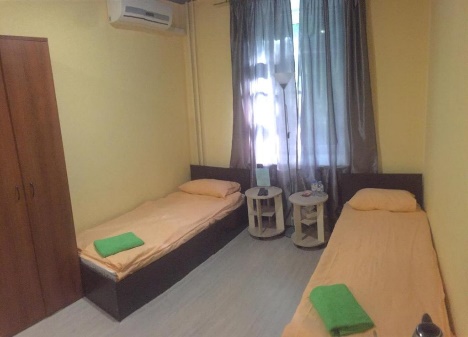 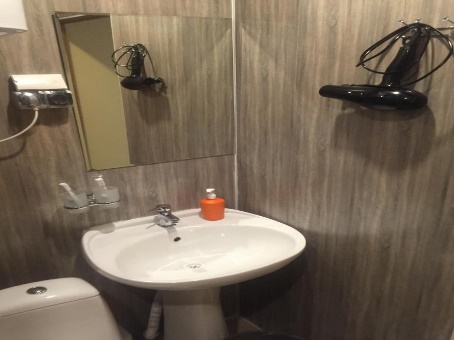              Location:   st. Stromynka, 11; 3rd entrance,  Moscow            Metro Station  SokolnikiSPECIAL OFFER:(Price is per room )Applications will be accepted until April 12, 2019. BY EMAIL: Elena Makarova  elena.314@hotmail.com, elenavbrr@yandex.ru  indicating in the subject "Reservation hotel « …… »If you didn`t get the order confirmation during 2 running days, please repeat your demandApplication form for reservation:Date of reservation - "___", the ________________2019

Please book rooms in Hotel «               »
Team name:
Leader`s name/surname:Phone:
E-mail:Total:Single______           Double______         Triple_______Number of people:________________In addition(to be completed if necessary):This application form is the guarantee of 100% prepayment for all services. It should be done before 12, April 2019. After 12, April 2019 if the prepayment haven`t been done, the application will be canceled.Change and cancellation of reservation is possible no later than 10  days before check-in (till 17.00) by 
e-mail.  If you didn`t get the order confirmation during 4 running days, please repeat your demand.Type of roomsPrice for room (with breakfast)Standard ( Single)30 euro / 2 500 rubStandard ( Double )45 euro / 3 200  rubSuperior (Single)45 euro / 3 500  rubSuperior (Double)60 euro / 4 200  rubExtra bed20 euro / 1 400  rubType of roomsPrice for roomStandard ( Single)55 euro /3 900  rubStandard ( Double )65 euro / 4 700  rubStandard  (Triple )95 euro / 6 900  rubType of roomsPrice for room                        (with  breakfast )Price for room                                                 (without  breakfast )Standard ( Single)45 euro/ 3 150 rub35 euro /2 500  rubStandard ( Double )55 euro / 4 000  rub40 euro / 2 700  rubType of roomsPrice for room (with  breakfast )Standard ( Single)45 euro / 3 300  rubStandard ( Double )50 euro / 3 500  rubType of roomsPrice for room  (with  breakfast )Standard ( Single)50 euro / 3 500 rubStandard ( Double )55 euro / 4 000 rubStandard  (Triple )75 euro/ 5 500  rubLuxe ( Double)65 euro / 4 700  rubType of roomsPrice for room  (with  breakfast )Bed in dormitory13 euro  /1 000  rubStandard double/twin  room50 euro / 4 200  rubFamily room (6 persons)85 euro / 6 200  rubВид номераСтоимостьStandard ( Twin)40 euro /3 000  rubStandard ( Double )40 euro /3 000  rub2-room Comfort with one Double bed and extra bed60 euro /4 300  rubВид номераСтоимостьStandard ( Twin)35 euro / 2 300  rubStandard ( Double )35 euro /2 200  rubComfort with one Double bed and extra bed45 euro /3 200  rubLast Name, First Name
(Latin spelling)Date / Time of check-inDate / Time of check-outAccomodation type:single, double,triple